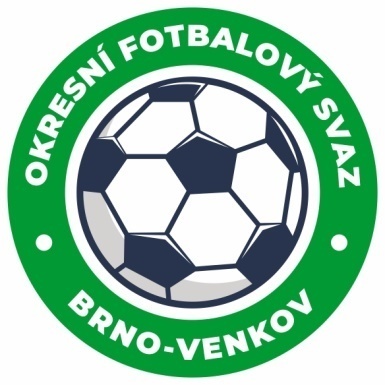 ZÁPIS č. 6 z jednání KOMISE ROZHODČÍCH OFS BRNO-VENKOV                      konané dne 24. 9.2020Přítomni: Ladislav Kundelius, Simon Vejtasa, Antonín KřížOmluven: Robert RodinaMísto konání: OFS Brno-venkov, ulice Vídeňská 9, Brno1. Došlá poštaZápisy STK a DKKomuniké ze zasedání VV2. Rozhodnutí a průběh jednání KR	KR řešila nedostatky R v ZoU a udělila R trestné body dle sazebníku (včetně utkání JmKFS a MěFS). Tabulka s TB bude zaslána rozhodčím elektronicky emailem. V případě, kdy R neuvede do ZoU kontrolu prohlášení COVID-19, jedná se dle sazebníku TB o bod C7 (1,5 TB). KR provedla kontrolu účtování dopravného u patnácti vybraných utkání 5. -7. kola soutěží OFS Brno-venkov.KR doporučuje STK, aby informovala kluby o nutnosti psát informaci o kontrole prohlášení o bezinfekčnosti do ZoU při utkáních zejména mládeže, kde není delegován R. KR oslovila další nové zájemce z kampaně FAČR „Chci pískat“. KR těší zájem veřejnosti o tuto náborovou akci, nicméně musí konstatovat, že kontaktování nových zájemců o vykonávání funkce R je velmi obtížné a většinou nerealizovatelné. Upozorňujeme R, že v případě, kdy na utkání není delegován AR, je nutné do ZoU zapsat dohodu družstev na oddílovém AR. KR upozorňuje R na nová hygienická opatření, viz. odkaz:
https://www.kr-jihomoravsky.cz/Default.aspx?ID=423014&TypeID=2Doporučujeme R rozepsání cesty na utkání a účtování dopravného do zprávy R v ZoU, obzvlášť když se na cestě nachází objížďka, nebo se jedná o společnou delegaci. KR schválila obsazení rozhodčích v termínu 26.září až 4.října.3. Závěr.Jednání KR bylo ukončeno v 18,15 hod.Příští zasedání KR se uskuteční ve čtvrtek dne 8.10. od 16:30 v sídle OFS Brno – venkov, ulice Vídeňská 9. V Brně dne 24. 09.2020Zapsal:   							Ověřil:           Simon Vejtasa						Ladislav Kundeliusmístopředseda KR OFS Brno-venkov           			předseda KR OFS Brno-venkov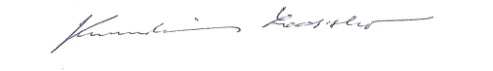 